Конспект открытого урока по окружающему миру в 1 классе на тему : «Кто такие насекомые ?»16.10.18г«Технологическая карта урока»Таблица 1                                                                       Понятийная гроздь.          Таблица  «  Формируемые представления»КарточкиФактологический уровень 1.Как называются эти  животные ?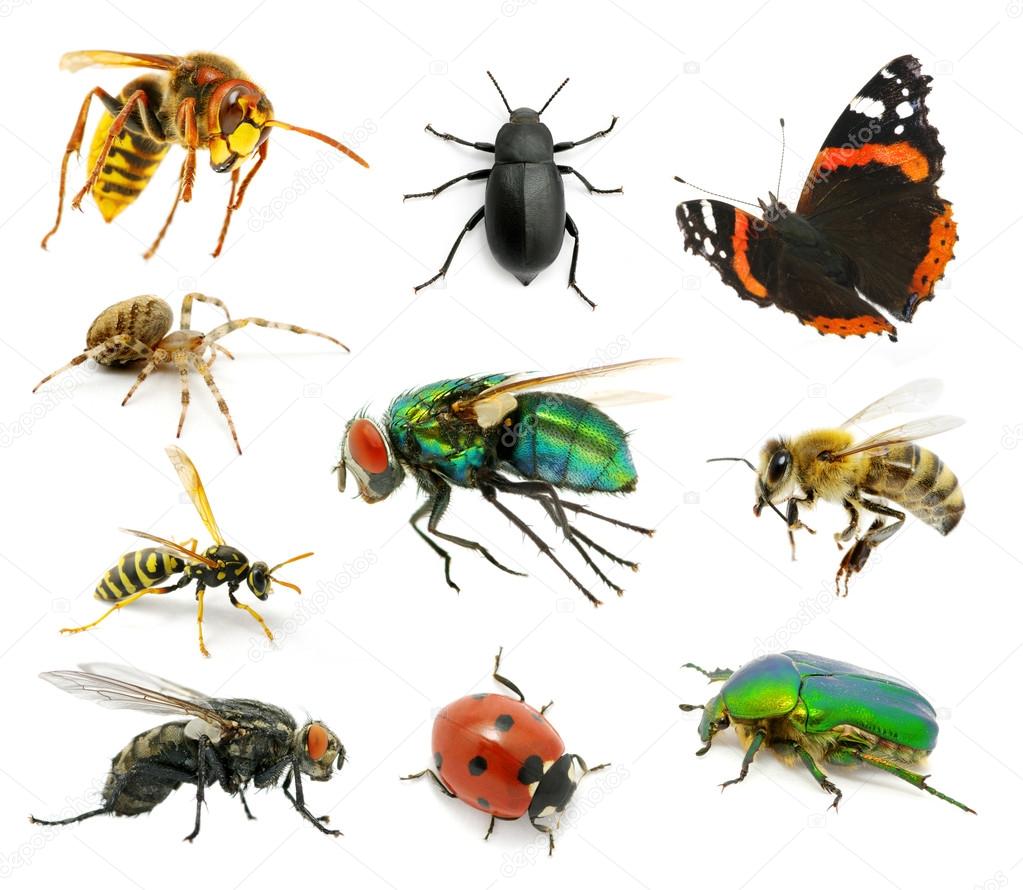 2.Подпиши, как называются части тела насекомого?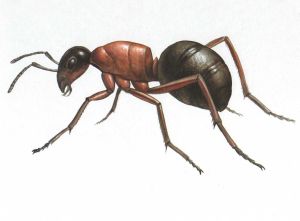 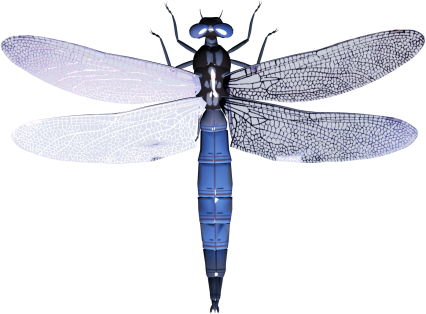 3.Подчеркни, чем питаются насекомые:  корой,  молоком, пыльцой, грибами, другими  насекомыми, нектаром, рыбой, листьями, орехами, кровью.Описательный уровень. 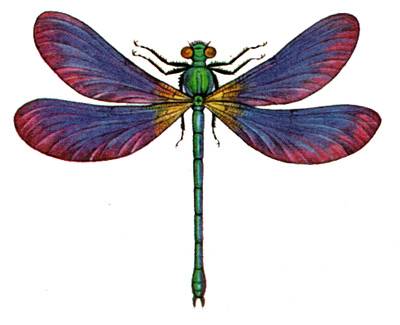 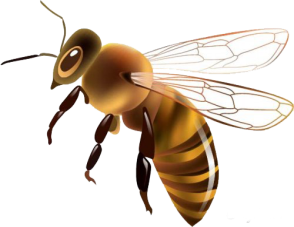 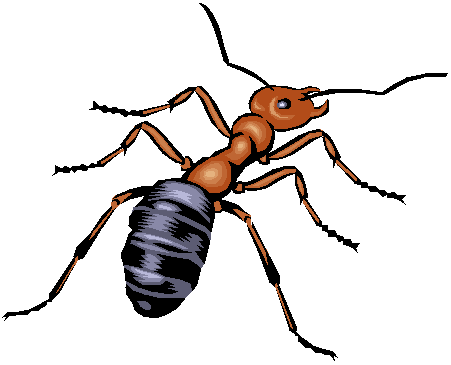 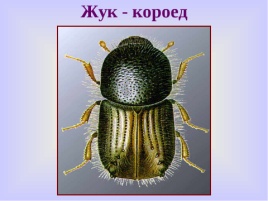 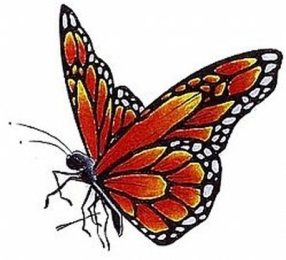 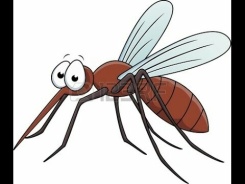 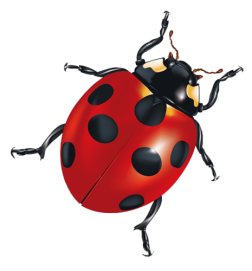 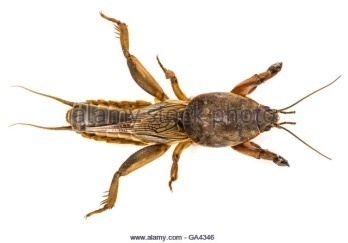 

1.Распредели насекомых на две группы. В чем их различие?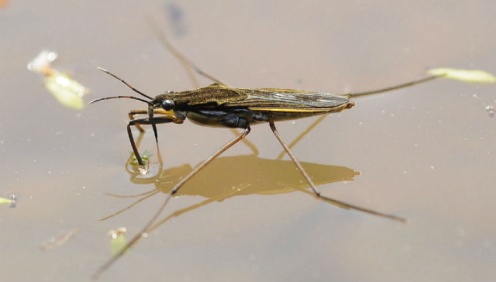 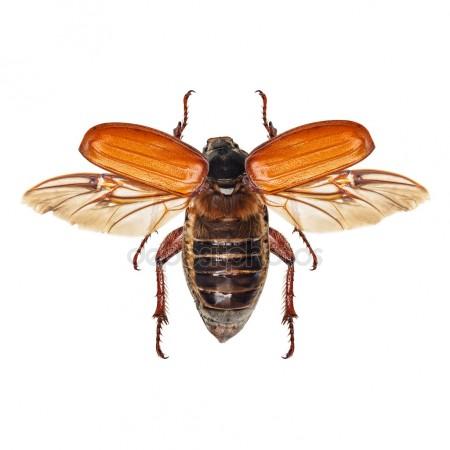 2. В чем сходство этих насекомых? Что их объединяет?_________________________________________3. Распредели  насекомых по их питанию.Кора:______________Листья:_______________________Пыльца, нектар:________________________Другие насекомые:______________________________Кровь:_________________________Доказательный уровень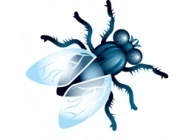 1.К какой группе животного мира можно отнести муху? ( Насекомые ) Почему?2. Можно ли сказать, что паук –это насекомое? 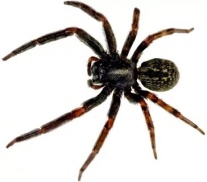 3.Почему у одних насекомых есть крылья, а у других нет?( зависит от среды обитания)4.Подумай, почему одни насекомые питаются корой, листьями, другими насекомыми ,а другие только пыльцой , нектаром. ( Зависит от строения челюстей) 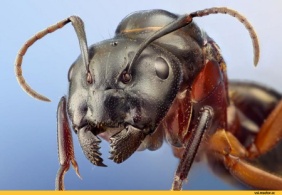 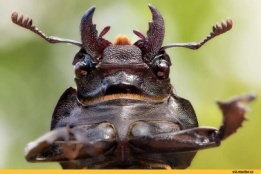 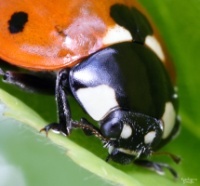 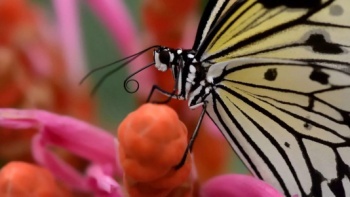 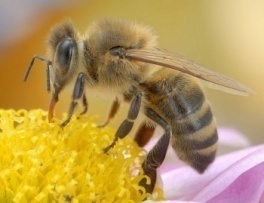 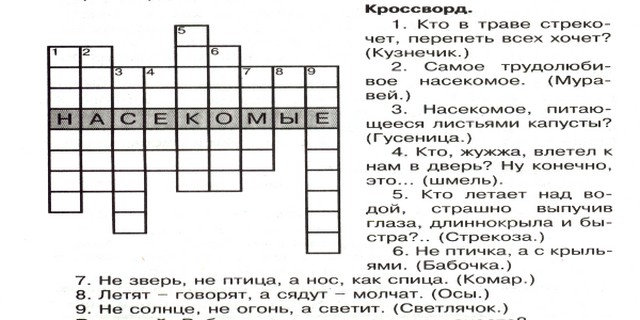 СТРУКТУРА И ХОД УРОКАФИО (полностью)Лихтенберг Нина МихайловнаМесто работыМБОУ Краснознаменская  СОШ п.КраснознаменскийДолжностьУчитель начальных классовПредметОкружающий мирКласс1 классТема и номер урока в темеНасекомые.  1урокПредметная программа УМК «Школа Росси»Цель  урока: Формировать знания об особенностях насекомых( строение, питание)  Формировать умения определять и называть части тела насекомых. Определять и называть среду их обитания. Тип урокаОткрытие новых знанийМодель организации УПД младших школьниковИндивидуальная, фронтальная, групповая.Необходимое оборудование- Презентация «Насекомые»Фильм «Животный мир. Насекомые»- Компьютер.-  Мультимедийный проектор.-  Экран.№ПонятиеПояснение1НасекомыеСамая многочисленная группа животных.2Строение насекомыхВсе насекомые имеют 6 ног, у большинства 4 крыла,3 части тела: голова, грудь, брюшко,2 усика  - служат органом обоняния.3Среда обитанияЕстественная среда в которой  обитают животные, все что окружает живое существо в природе.Наземно-воздушная среда(ее обитатели :мухи, кузнечик, бабочки, майский жук, стрекоза.Водная среда ( Жук-плавунец, водомерка, жук - водолюб).Подземная среда (медведка, личинка майского жука).Организменная среда (блоха, вошь, постельный клоп)4ПитаниеЧем питаются насекомые?  Листья растений  и кору деревьев поедают жуки ( у них сильные челюсти),нектаром, пыльцой питаются бабочки; мелких насекомых, тлю, поедают божьи коровки; комары, блохи – питаются кровью.№Этап урокаРешаемая задачаДеятельность ученика)Деятельность учителя ( с указанием действий с ЭОР,например, демонстрации)Название используемых ЭОР, гиперссылка ( в мин)1Адаптационный этап-адаптировать учащихся к деятельности на уроке;-выявить предварительные знания учащихся и определить их границы: интеллектуальное затруднение ( создание проблемной ситуации)Включение учащихся в деятельность. Осуществляют самооценку готовности к уроку. -Разгадывают кроссворд. Приходят к слову НАСЕКОМЫЕ.  Демонстрация « Стрекоза и муравей»- Кого ,ребята, вы видите?- Давайте разгадаем с вами кроссворд и узнаем тему урока.Кроссворд.-Каким словом мы можем объединить все отгаданные слова? (Насекомые)-А почему  вы думаете, что все эти животные - насекомые? -По какому признаку можно отличить насекомых от других животных? -В каких местах они обитают?-Чем питаются? -Как размножаются?-Вот на эти вопросы в течение урока мы должны будем ответить.Слайд «Стрекоза и муравей»Слайд « Кроссворд»52Основной этапформирование знаний, отношений, действий, опыта;-разрешение интеллектуального затруднения – находится ответ на проблемный вопрос.-Можем узнать из учебника, из атласов, энциклопедий, рассмотреть картинки, макеты.Просматривают фильм о насекомых.-о животных.-Птицы, земноводные, пресмыкающиеся, рыбы, насекомые, млекопитающие.-Самая многочисленная группа животных.-Ребята,а как же мы можем узнать то, чего не знаем?-Давайте мы с вами посмотрим фильм .-О ком был фильм?-На какие группы делятся животные?Слайд с насекомыми.-Посмотрите, как много здесь насекомых.-Так, кто же такие насекомые?Фильм о животном мире.Слайд с насекомыми.Основной этап-формирование знаний, отношений, действий, опыта;-разрешение интеллектуального затруднения – находится ответ на проблемный вопросРабота в парах или фронтально ( в зависимости от количества и размеров макетов)Рассматривают макеты. Делают выводы.Строение муравья: 6  ног, 3 части тела ( голова, грудь,брюшко), 2 усика.Строение стрекозы :  6  ног, 3 части тела ( голова, грудь,брюшко), 2 усика + крылья.-С крыльями и без крыльев.-А можно ли отличить насекомое от других групп животных?-Ребята, давайте вернемся к нашим героям: cтрекозе и муравью.(Макеты муравья и стрекозы).Рассмотрите строение тел этих насекомых. Сравните их. Что  одинаково, а что нет?- Сколько ног  у стрекозы , у муравья?( по 6)-Сколько частей тела? ( 3)-Назовите их.-Усиков-? (по 2)-А крылья?  ( есть,нет)- Посмотрите,  ребята ,на слайд ответьте:-одинаково ли строение тел  у всех этих насекомых?-На какие две группы можно их разделить?Слайд с насекомыми.-формирование знаний, отношений, действий, опыта-разрешение интеллектуального затруднения – находится ответ на проблемный вопрос-в воздухе, в коре, в траве, на воде, в земле,на животных…?Работают в группах.-Наземно-воздушная среда.-Водная среда.-Подземная среда.-Организменная среда.- Ребята, а давайте назовем места, где обитают насекомые?-У каждого насекомого своя среда обитания. А вот как назвать среду обитания того или иного насекомого ,вы постарайтесь выяснить сами.- Разделитесь на 4группы.Каждая группа найдёт информацию в атласе –определителе, энциклопедии о том , где обитают те насекомые, которые у вас на карточках.1группаМухи, кузнечик,бабочки, майский жук,стрекоза.2 группаЖук- плавунец, водомерка, жук-водолюб.3 группаМедведка, личинка майского жука.4группаБлоха,вошь, постельный клоп.-Как бы вы назвали среду, в которой обитают насекомые 1 группы?--Как бы вы назвали среду, в которой обитают насекомые 2 группы?- Как бы вы назвали среду, в которой обитают насекомые 3 группы?Как бы вы назвали среду, в которой обитают насекомые 4 группы?-формирование знаний, отношений, действий, опыта-разрешение интеллектуального затруднения – находится ответ на проблемный вопросЛистьями, корой, другими насекомыми, пыльцой, кровью, соком растений.Рассматривают картинки. Сравнивают. Делают вывод.-Зависит от строения челюстей. У жуков они более мощные, поэтому они могут откусить от листочка…,а у бабочки- тонкий, но длинный хоботок, он помогает ей добыть нектар из цветка. У комара –острый и тонкий хоботок, им комар пьёт кровь и сок растений.Ребята, насекомые это живые организмы. Значит им нужно питание?- А чем же питаются насекомые?Слайд-Подумайте, почему одни насекомые питаются корой, листьями, другими насекомыми, а другие -только пыльцой, нектаром.Слайд,где хорошо видно строение челюстей жуков, хоботок у бабочки, острый хоботок комара.Физминутка.Творческий этап.-первичное закрепление знаний,действий, отношений, опыта на основе их применения;-повышение уровня формируемых знаний на основе применения разноуровневых и творческих заданий.Насекомые-голова, грудь, брюшко, усики, ноги( 6), крылья.-Наземно-воздушная, водная, подземная, организменная.-один ученик работает у доски.Самостоятельно работают с карточками. Осуществляют самоконтроль.Закрепим, то что мы узнали.Просмотрим слайды и ответим на вопросы.1Слайд( группа насекомых)-Как называются эти животные?2 слайд ( насекомое)-Назовите ,как называются части тела насекомого.3слайд(Среда обитания: 4 всплывающие  картинки)-Назовите среду обитания.4слайд(2 группы: в первой насекомые, во второй , то чем они питаются)-Соедини насекомое и его источник питания.-А сейчас вы сами  проверите , как усвоили новый материал.Возьмите разноуровневые карточки и выполните задания.88888-Проверьте свои ответы по образцу. Если нужно, откорректируйте свою работу.Слайды.РефлексияФормировать умения оценивать себя-Наш урок подходит к концу . Давайте вспомнимкакие цели ставили на уроке?- Достигли поставленных целей?- Какие трудности встретились и почему?. Домашняя работаРазвивать познавательную активностьДети осуществляют выбор заданияПо выбору:Пересказ по плану.Сообщение об особенностях насекомых.Рисунок насекомого.